Μυστήρια-Επιστημονική φαντασίαΣυμπλήρωσε τους υποθετικούς λόγους.Αν φροντίζουμε το περιβάλλον, ……………………………….................................................................................Αν ξυπνήσω νωρίς, ………………………………………………………………………………………………………..Αν οι υπολογιστές μιλούσαν, ……………………………………………………………………………………………..Αν κατασκεύαζα ένα ρομπότ, …………………………………………………………………………………………….Αν ταξίδευα στον χρόνο, ………………………………………………………………………………………………….Αν δεν είχαν εφευρεθεί τα αεροπλάνα, ………………………………………………………………………………….Αν τώρα ήταν καλοκαίρι, ………………………………………………………………………………………………….Ένωσε τις προτάσεις και φτιάξε υποθετικούς λόγους.Το σκυλάκι είναι ήσυχο. Θα το έχουμε μέσα στο σπίτι.……………………………………………………………………………………………………………………………..Θα γίνω γιατρός. Θα βοηθήσω τα άρρωστα παιδιά του κόσμου.…………………………………………………………………………………………………………………………….Είχες ζητήσει βοήθεια. Είχα έρθει να σε βοηθήσω.………………………………………………………………………………………...................................................Θα πάμε στον πύργο. Θα δούμε παλαιά αντικείμενα.……………………………………………………………………………………………………………………………..Θα έχει απεργία. Θα πάρω το αυτοκίνητο.………………………………………………………………………………………………………………………………Έχει κρύο. Σκεπάζομαι με τη χοντρή κουβέρτα.……………………………………………………………………………………….......................................................Σωστό (Σ) ή λάθος (Λ);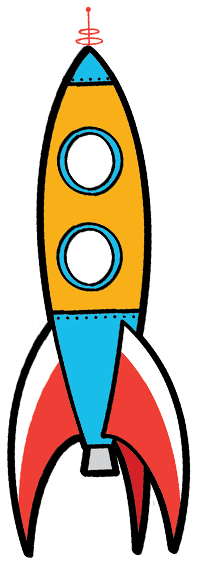 Ο υποθετικός λόγος αποτελείται από την υπόθεση και την απόδοση. ……Στους υποθετικούς λόγος πάντα η απόδοση είναι μετά την υπόθεση. …….Οι υποθετικές προτάσεις είναι ανεξάρτητες προτάσεις. .......Οι κύριες προτάσεις λέγονται αλλιώς εξαρτημένες. …….Η υποθετική πρόταση δείχνει κάτι που πιθανόν θα γίνει. …….Ο τίτλος μίας παραγράφου δεν πρέπει να είναι σύντομος, δηλαδή δεν πρέπει να αποτελείται από λίγα λόγια……